mMMonda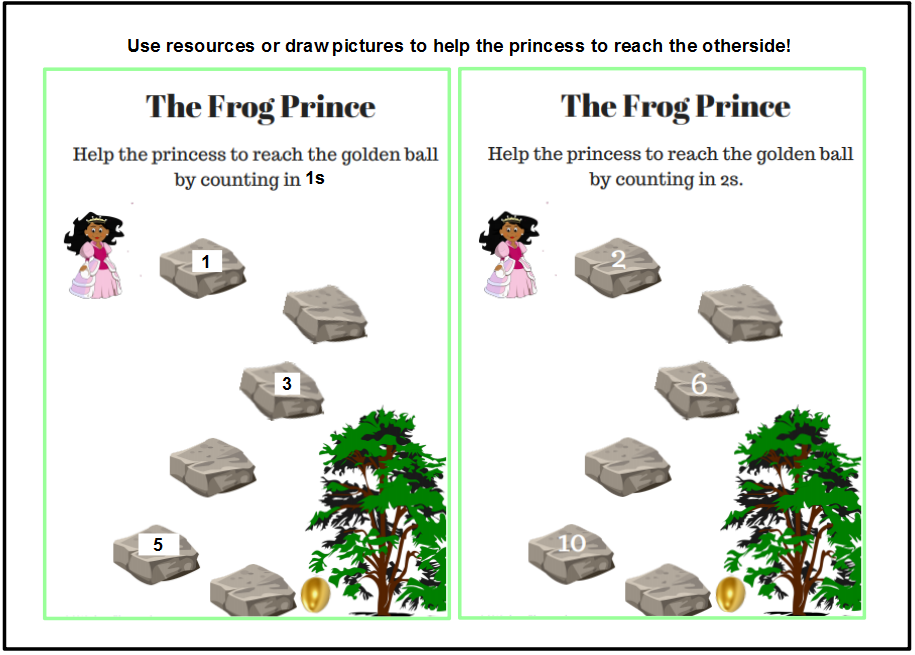 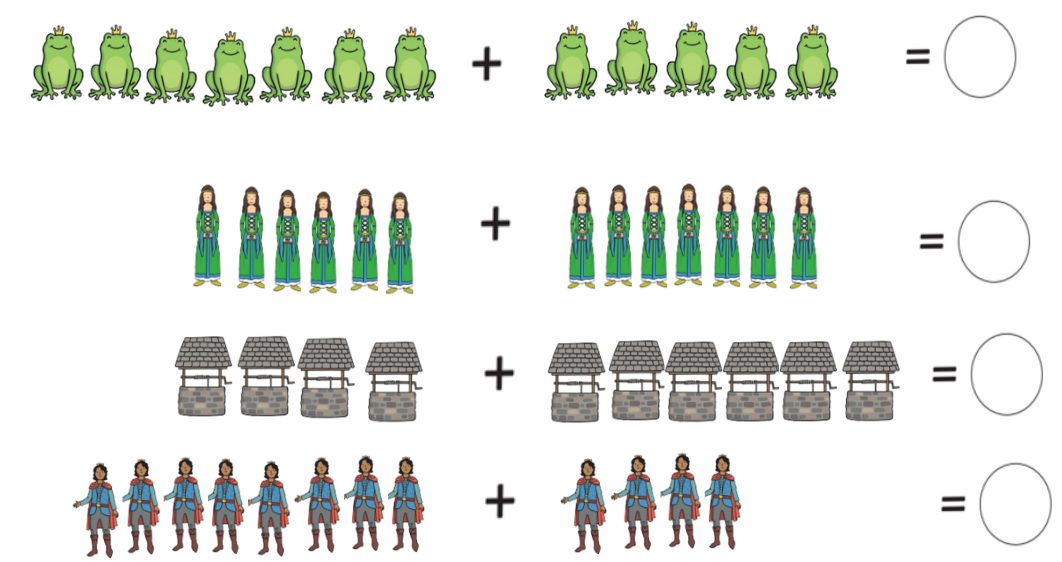 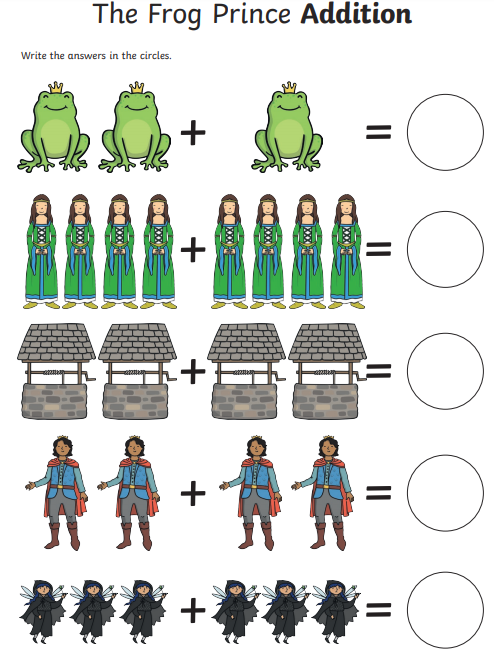 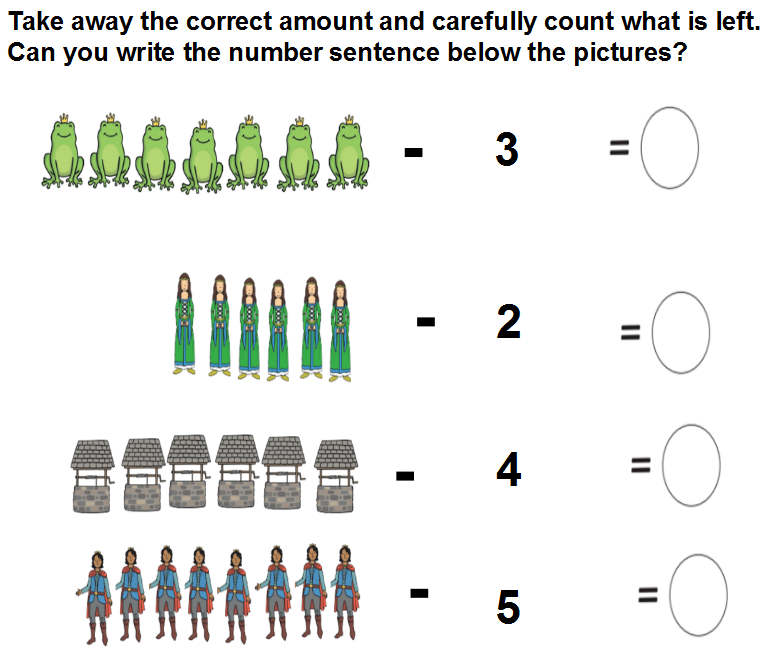 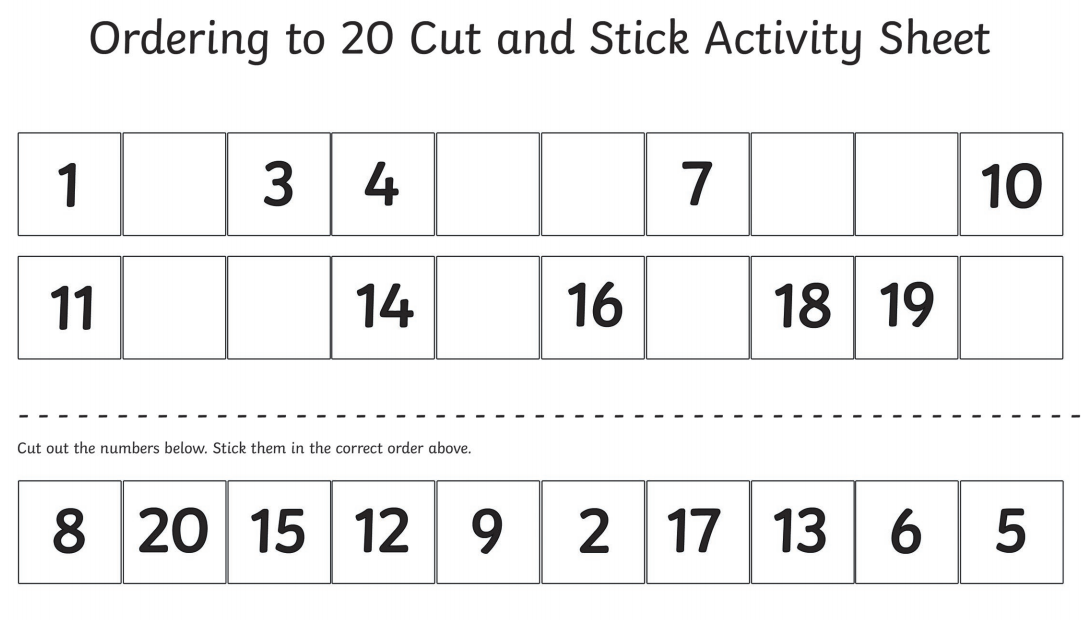 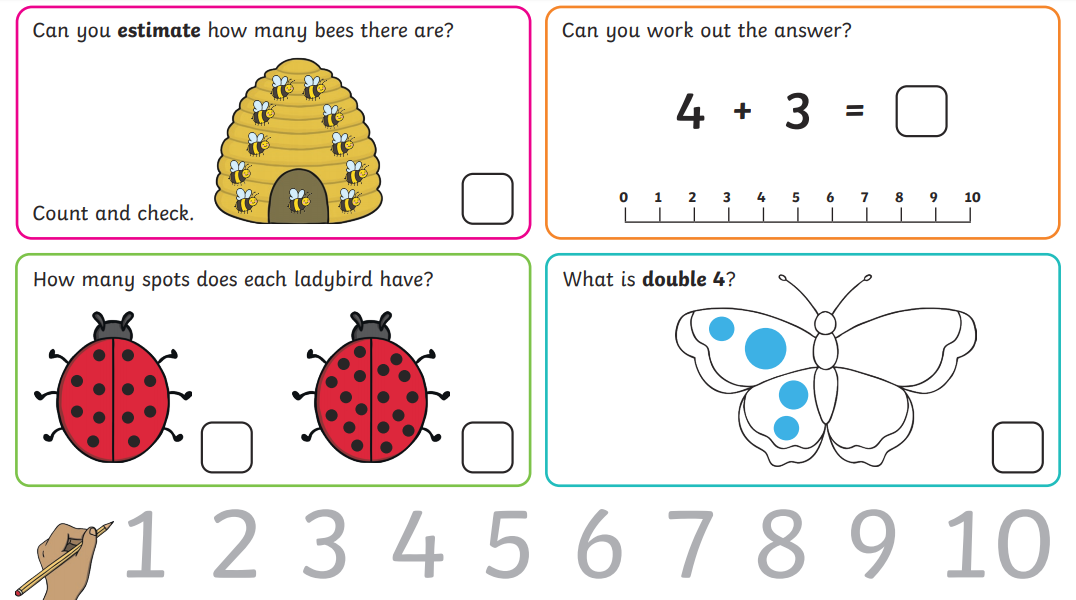 